Отдел культуры администрации Сосновского муниципального районаПРОТОКОЛзаседания комиссии по оценке эффективности деятельности руководителей муниципальных учреждений, подведомственных Отделу культуры администрации Сосновского муниципального районапо итогам  I квартала 2018 г.№ 1								                                 «25» апреля 2018 г.Присутствовали:Маркина Т.И. – начальник Отдела культуры, председатель комиссии.Пономарчук Т.В. –заместитель начальника Отдела культуры, член комиссии.Сафронова Н.О. –главный экономист Отдела культуры, член комиссии.Крыжевская О.А.- заместитель главного бухгалтера Отдела культуры, член комиссии.Повестка дня:Рассмотрение вопроса об эффективности работы директора МБУК «МСКО» А.М. Скокова.Рассмотрение вопроса об эффективности работы руководителей детских школ искусств.Рассмотрение вопроса об эффективности работы директора МКУ «Сосновский историко-краеведческий музей» Т.В. Жуковой.Рассмотрение вопроса об эффективности работы директора МКУК «МЦБС» В.В. Завьяловой.По первому вопросу слушали Сафронову Н.О. 	На основании   отчета руководителя МБУК «МСКО» Скокова А.М. была составлена оценочная шкала деятельности руководителя МБУК «МСКО» за I кв. 2018 года.Оценочная шкала эффективности деятельности руководителя учрежденияИТОГО: 158 баллов.По второму вопросу слушали Пономарчук Т.В.	На основании   отчетов руководителей детских школ искусства   Глушковой М.В., Доли В.Ф., Моисеевой О.М., была составлена оценочная шкала деятельности руководителей детских школ искусства за I кв. 2018 года.Оценочная шкала эффективности деятельности руководителей детских школ искусствПо третьему вопросу слушали Крыжевскую О.А. 	На основании   отчета руководителя МКУ «Сосновский музей» Жуковой Т.В. была составлена оценочная шкала деятельности руководителя   за I кв. 2018 года.Оценочная шкала эффективности деятельности руководителя учрежденияИТОГО: 145 балловПо четвертому вопросу слушали Крыжевскую О.А. На основании   отчета руководителя МКУК «МЦБС» Завьяловой В.В. была составлена оценочная шкала деятельности руководителя за I кв. 2018 года. Оценочная шкала эффективности деятельности руководителя учрежденияИТОГО: 125 баллов.Общее решение:Руководителям муниципальных учреждений, подведомственных Отделу культуры, до 28 апреля 2018 г. предоставить пояснительную записку к муниципальному заданию за 1 квартал 2018 г. с прогнозом достижений годовых показателей качества и объема оказания услуги по кварталам.Руководителям обратить внимание на показатель «Частота изменений в ПФХД (бюджетную смету)» и «Своевременное размещение в сети интернет измененный ПФХД (бюджетной сметы). При составлении отчета по эффективности руководителя согласовывать с бухгалтерией Отдела культуры изменения, вносимые в ПФХД (бюджетную смету). В данных показателях указывать количество изменений и даты изменений.В показателе по обеспечению комплексной безопасности учреждения указывать количество по видам, проведенных инструктажей, тренировок, участников и дату проведения.Всем руководителям учреждений культуры по решению комиссии по эффективности руководителей в показатель «Отношение среднемесячной заработной платы по категориям основного персонала к среднемесячной заработной плате в регионе по отрасли в соответствующей категории персонала за отчетный период» поставить по 5 баллов.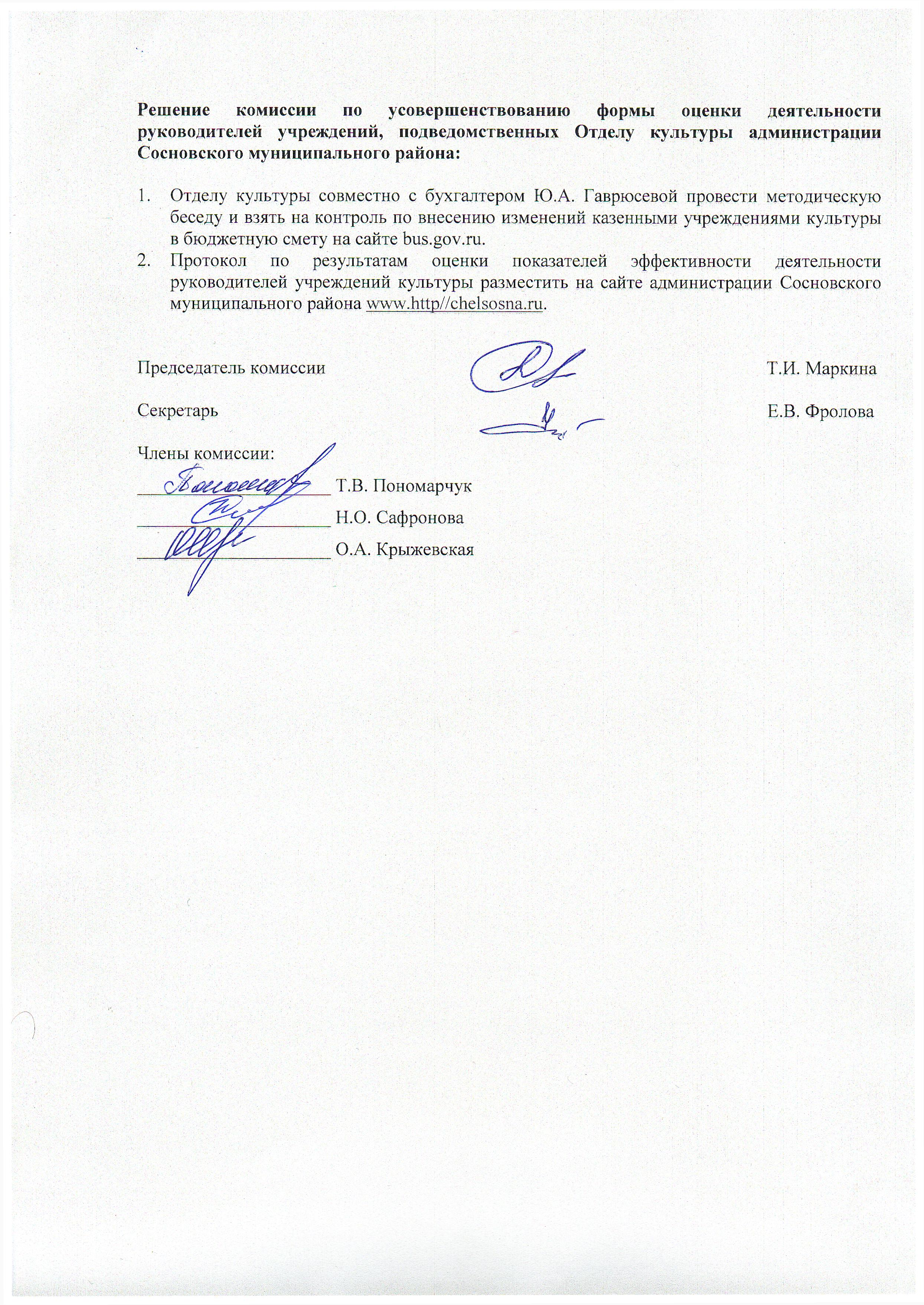 №Наименование показателяБаллы1План финансово-хозяйственной деятельности, размещенный в сети Интернет, на bus.gov.ru до начала отчетного периода52Частота внесения изменений в ПФХД53Своевременное размещение в сети Интернет измененный ПФХД54Максимальное отклонение фактического значения суммы по разделу расходов плана ФХД от первоначального планового показателя за отчетный период -5Удельный вес фонда оплаты труда основного персонала в общем начисленном фонде оплаты труда за отчетный период56Доля исполнения от годовой суммы утвержденного бюджета ведомственных целевых программ57Отсутствие обоснованных жалоб, докладных на руководителя учреждения со стороны учредителя (централизованной бухгалтерии), органов местного самоуправления и иных физических и юридических лиц. 58Размещение плана-графика на сайте zakupki.gov.ru до начала отчетного периода109Своевременное размещение изменений в план-график на сайте zakupki.gov.ru510Наличие контрактов с поставщиками с истекшим сроком действия на отчетный период.511Своевременное утверждение и размещение на сайте zakupki.gov.ru Положения о закупках в соответствии с.223-ФЗ. (только бюджетные учреждения) - 12Оформление и регистрация права на все объекты недвижимости, в т.ч. земельные участки, находящиеся в оперативном управлении у учреждения, договоры на безвозмездное пользование (кроме МКУ «музей»)513Выполнение плана мероприятий в соответствии с энергетическим паспортом учреждения.014Отношение среднемесячной заработной платы по категориям основного персонала к среднемесячной заработной плате в регионе по отрасли в соответствующей категории персонала за отчетный период515Отношение среднемесячной заработной платы по учреждению к среднемесячной заработной плате в регионе по соответствующей отрасли за отчетный период-16Доля от средств от приносящей доход деятельности в фонде оплаты труда (только бюджетные учреждения)1517Наличие бухгалтерской и иной финансовой отчетности на официальном сайте bus.gov.ru018Функционирование интернет-сайта учреждения319Поступление денежных средств из внебюджетных источников. Отношение факта к плану.15Индивидуальные показатели1Выполнение учреждением муниципального задания на оказание услуг, сметы казенного учреждения.202Обеспечение комплексной безопасности учреждения и пребывающих в нем граждан103Количество работников учреждения, прошедших повышение квалификации и (или) профессиональную подготовку в отчетном периоде104Отсутствие обоснованных жалоб на качество предоставления услуг и нарушений по результатам проверки деятельности учреждения 55Целевое и эффективное использование бюджетных средств, в т. ч. в рамках муниципального задания.156Исполнение показателей эффективности учреждения207Мероприятия, направленные на обеспечение доступной среды для инвалидов08Публикации и освещение деятельности учреждения в СМИ59Своевременная готовность учреждения к новому учебному году (ДШИ)-10Укомплектованность специалистами, стабильность педагогического коллектива (ДШИ)-11Условия сохранения и привлечения молодых специалистов в ДШИ-12Повышение уровня квалификации педагогических работников (курсы, семинары, получение высшего образования, % преподавателей с высшей квалификационной категорией) для ДШИ-13Развитие материально-технической базы учреждения, оснащение школы в соответствии с ФГТ для ДШИ-№Наименование показателяБаллыБаллыБаллы№Наименование показателяМБУ ДО «ДШИ с. Долгодеревенское»МБУ ДО «ДШИ п. Полетаево»МБУ ДО «ДШИ п. Рощино»1План финансово-хозяйственной деятельности, размещенный в сети Интернет, на bus.gov.ru до начала отчетного периода5552Частота внесения изменений в ПФХД0003Своевременное размещение в сети Интернет измененный ПФХД0004Максимальное отклонение фактического значения суммы по разделу расходов плана ФХД от первоначального планового показателя за отчетный период ---5Удельный вес фонда оплаты труда основного персонала в общем начисленном фонде оплаты труда за отчетный период5556Доля исполнения от годовой суммы утвержденного бюджета ведомственных целевых программ0357Отсутствие обоснованных жалоб, докладных на руководителя учреждения со стороны учредителя (централизованной бухгалтерии), органов местного самоуправления и иных физических и юридических лиц. 5558Размещение плана-графика на сайте zakupki.gov.ru до начала отчетного периода1010109Своевременное размещение изменений в план-график на сайте zakupki.gov.ru50010Наличие контрактов с поставщиками с истекшим сроком действия на отчетный период.55511Своевременное утверждение и размещение на сайте zakupki.gov.ru Положения о закупках в соответствии с.223-ФЗ. (только бюджетные учреждения)- --12Оформление и регистрация права на все объекты недвижимости, в т.ч. земельные участки, находящиеся в оперативном управлении у учреждения, договоры на безвозмездное пользование (кроме МКУ «Музей»)00013Выполнение плана мероприятий в соответствии с энергетическим паспортом учреждения.0101014Отношение среднемесячной заработной платы по категориям основного персонала к среднемесячной заработной плате в регионе по отрасли в соответствующей категории персонала за отчетный период55515Отношение среднемесячной заработной платы по учреждению к среднемесячной заработной плате в регионе по соответствующей отрасли за отчетный период, кроме ДШИ---16Доля от средств от приносящей доход деятельности в фонде оплаты труда (только бюджетные учреждения)1501517Наличие бухгалтерской и иной финансовой отчетности на официальном сайте bus.gov.ru--018Функционирование интернет-сайта учреждения55519Поступление денежных средств из внебюджетных источников. Отношение факта к плану.151510Индивидуальные показатели1Выполнение учреждением муниципального задания на оказание услуг, сметы казенного учреждения.1520202Обеспечение комплексной безопасности учреждения и пребывающих в нем граждан101003Отсутствие обоснованных жалоб на качество предоставления услуг и нарушений по результатам проверки деятельности учреждения 5554Целевое и эффективное использование бюджетных средств, в т. ч. в рамках муниципального задания.1010105Исполнение показателей эффективности учреждения2020206Мероприятия, направленные на обеспечение доступной среды для инвалидов0007Публикации и освещение деятельности учреждения в СМИ0018Своевременная готовность учреждения к новому учебному году (ДШИ)---9Укомплектованность специалистами, стабильность педагогического коллектива (ДШИ)55510Условия сохранения и привлечения молодых специалистов в ДШИ---11Повышение уровня квалификации педагогических работников (курсы, семинары, получение высшего образования, % преподавателей с высшей квалификационной категорией) для ДШИ1010512Развитие материально-технической базы учреждения, оснащение школы в соответствии с ФГТ для ДШИ101010ИТОГО:160158156№Наименование показателяБаллы1План финансово-хозяйственной деятельности, размещенный в сети Интернет, на bus.gov.ru до начала отчетного периода52Частота внесения изменений в ПФХД03Своевременное размещение в сети Интернет измененный ПФХД04Максимальное отклонение фактического значения суммы по разделу расходов плана ФХД от первоначального планового показателя за отчетный период (3 кв.)-5Удельный вес фонда оплаты труда основного персонала в общем начисленном фонде оплаты труда за отчетный период56Доля исполнения от годовой суммы утвержденного бюджета ведомственных целевых программ07Отсутствие обоснованных жалоб, докладных на руководителя учреждения со стороны учредителя (централизованной бухгалтерии), органов местного самоуправления и иных физических и юридических лиц. 58Размещение плана-графика на сайте zakupki.gov.ru до начала отчетного периода109Своевременное размещение изменений в план-график на сайте zakupki.gov.ru510Наличие контрактов с поставщиками с истекшим сроком действия на отчетный период.511Своевременное утверждение и размещение на сайте zakupki.gov.ru Положения о закупках в соответствии с.223-ФЗ. (только бюджетные учреждения)-12Оформление и регистрация права на все объекты недвижимости, в т.ч. земельные участки, находящиеся в оперативном управлении у учреждения, договоры на безвозмездное пользование (кроме МКУ «Музей»).-13Выполнение плана мероприятий в соответствии с энергетическим паспортом учреждения.514Отношение среднемесячной заработной платы по категориям основного персонала к среднемесячной заработной плате в регионе по отрасли в соответствующей категории персонала за отчетный период515Отношение среднемесячной заработной платы по учреждению к среднемесячной заработной плате в регионе по соответствующей отрасли за отчетный период-16Доля от средств от приносящей доход деятельности в фонде оплаты труда (только бюджетные учреждения)-17Наличие бухгалтерской и иной финансовой отчетности на официальном сайте bus.gov.ru-18Функционирование интернет-сайта учреждения519Поступление денежных средств из внебюджетных источников. Отношение факта к плану.15Индивидуальные показатели1Выполнение учреждением муниципального задания на оказание услуг, сметы казенного учреждения.202Обеспечение комплексной безопасности учреждения и пребывающих в нем граждан103Количество работников учреждения, прошедших повышение квалификации и (или) профессиональную подготовку в отчетном периоде54Отсутствие обоснованных жалоб на качество предоставления услуг и нарушений по результатам проверки деятельности учреждения 55Целевое и эффективное использование бюджетных средств, в т. ч. в рамках муниципального задания.106Исполнение показателей эффективности учреждения207Мероприятия, направленные на обеспечение доступной среды для инвалидов58Публикации и освещение деятельности учреждения в СМИ59Своевременная готовность учреждения к новому учебному году (ДШИ)-10Укомплектованность специалистами, стабильность педагогического коллектива (ДШИ)-11Условия сохранения и привлечения молодых специалистов в ДШИ-12Повышение уровня квалификации педагогических работников (курсы, семинары, получение высшего образования, % преподавателей с высшей квалификационной категорией) для ДШИ-13Развитие материально-технической базы учреждения, оснащение школы в соответствии с ФГТ для ДШИ-№Наименование показателяБаллы1План финансово-хозяйственной деятельности, размещенный в сети Интернет, на bus.gov.ru до начала отчетного периода02Частота внесения изменений в ПФХД03Своевременное размещение в сети Интернет измененный ПФХД04Максимальное отклонение фактического значения суммы по разделу расходов плана ФХД от первоначального планового показателя за отчетный период -5Удельный вес фонда оплаты труда основного персонала в общем начисленном фонде оплаты труда за отчетный период56Доля исполнения от годовой суммы утвержденного бюджета ведомственных целевых программ07Отсутствие обоснованных жалоб, докладных на руководителя учреждения со стороны учредителя (централизованной бухгалтерии), органов местного самоуправления и иных физических и юридических лиц. 08Размещение плана-графика на сайте zakupki.gov.ru до начала отчетного периода109Своевременное размещение изменений в план-график на сайте zakupki.gov.ru  010Наличие контрактов с поставщиками с истекшим сроком действия на отчетный период.511Своевременное утверждение и размещение на сайте zakupki.gov.ru Положения о закупках в соответствии с.223-ФЗ. (только бюджетные учреждения)-12Оформление и регистрация права на все объекты недвижимости, в т.ч. земельные участки, находящиеся в оперативном управлении у учреждения, договоры на безвозмездное пользование (кроме МКУ «музей»).013Выполнение плана мероприятий в соответствии с энергетическим паспортом учреждения.514Отношение среднемесячной заработной платы по категориям основного персонала к среднемесячной заработной плате в регионе по отрасли в соответствующей категории персонала за отчетный период515Отношение среднемесячной заработной платы по учреждению к среднемесячной заработной плате в регионе по соответствующей отрасли за отчетный период-16Доля от средств от приносящей доход деятельности в фонде оплаты труда (только бюджетные учреждения)017Наличие бухгалтерской и иной финансовой отчетности на официальном сайте bus.gov.ru518Функционирование интернет-сайта учреждения519Поступление денежных средств из внебюджетных источников. Отношение факта к плану.0Индивидуальные показатели1Выполнение учреждением муниципального задания на оказание услуг, сметы казенного учреждения.202Обеспечение комплексной безопасности учреждения и пребывающих в нем граждан53Количество работников учреждения, прошедших повышение квалификации и (или) профессиональную подготовку в отчетном периоде104Отсутствие обоснованных жалоб на качество предоставления услуг и нарушений по результатам проверки деятельности учреждения 55Целевое и эффективное использование бюджетных средств, в т. ч. в рамках муниципального задания.106Исполнение показателей эффективности учреждения207Мероприятия, направленные на обеспечение доступной среды для инвалидов108Публикации и освещение деятельности учреждения в СМИ59Своевременная готовность учреждения к новому учебному году (ДШИ)-10Укомплектованность специалистами, стабильность педагогического коллектива (ДШИ)-11Условия сохранения и привлечения молодых специалистов в ДШИ-12Повышение уровня квалификации педагогических работников (курсы, семинары, получение высшего образования, % преподавателей с высшей квалификационной категорией) для ДШИ-13Развитие материально-технической базы учреждения, оснащение школы в соответствии с ФГТ для ДШИ-